FLIPPED CLASSROOM COMMUNITY RESOURCESThere are a lot  of excellent websites that we can use to learn how to implement the Flipped Classroom Approach in our instruction. Here are some of them:Flipped Institute: Flipped Classroom Training and Technologies: serves as an online resource to provide self-help and other assistance to benefit teachers moving from a traditional classroom lecture model to a flipped model. 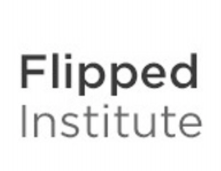 Flipped Learning : a community resource to connect educators from all over the world in our common interest: providing the best educational expereince  we can to the students we teach.  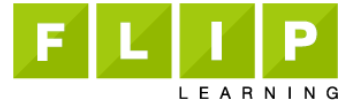 Flipped Learning Simplified with Jon Bergman aims at spreading the pedagogy of flipped learning around the world. Jon Bergman is one of the pioneers of the Flipped Class Movement. He is also the founder of the Flipped Learning Global Initiative, whose mission to coordinate, orchestrate and scale the key elements required to successfully expand flipped learning.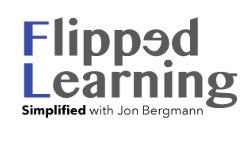 The Flipped Learning Community is a professional learning community for educators using flipped learning. It comprises more than 29,000 educators from all over the world. 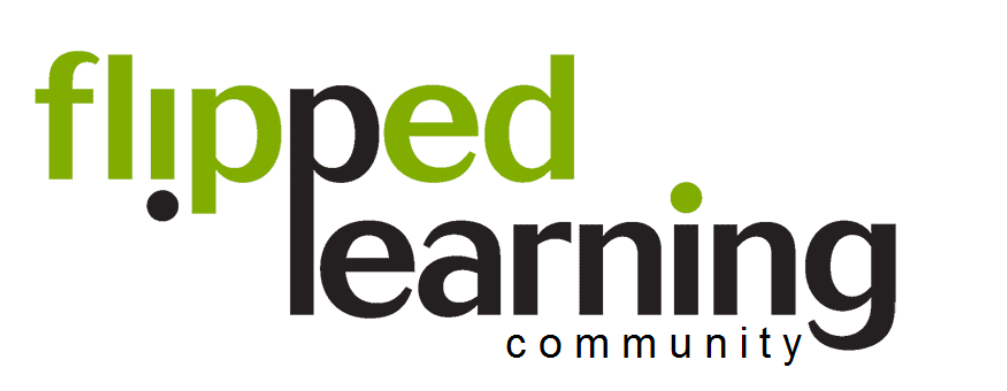 FLIPPED CLASSROOM EDUCATORSJon Bergman and Aaron Sams, the pioneers of flipped classroomFlipping Physics  by Jonathan Thomas-Palmer. His mission is to:- Teach physics to as many people as possible.- Make physics education fun and real.- Provide free lecture videos for teachers to help flip their students' learning.My Flipped Classroom by Delia Bush about her 5th grade math classTMI Flips English by Cheryl Morris and Andrew ThomassonFlipping the Biology Classroom by Lindsey ColeFlipped History by Tom DriscollJoel Speranza - math, science, digital technology and accountingMr Whiting's Flipped Class - chemistry by Pete WhitingFlipped Mind by Mark BurkholzThe Flipped Classroom in Elementary Music - by Mallory MartinFlipped School: At Clintondale High School the flipped classroom model is fully integrated into instruction.Flipped classroom resources in other languages:The Flipped Classroom resources in SpanishFlipClass by Christian Spannagel in GermanToller Unterricht by Nina Toller in GermanWhere maths is fun by Toni Milun in CroatianFlipnet - la classe capovolta in Italian